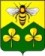 ДУМА САНДОВСКОГО МУНИЦИПАЛЬНОГО ОКРУГАТверская областьРЕШЕНИЕ21.11.2022                                          п. Сандово                                                 № 43	О назначении публичных слушаний по проекту решения о бюджете Сандовского муниципального округа Тверской области			В соответствии со статьей 28 Федерального закона от 06.10.2003 № 131-ФЗ «Об общих принципах организации местного самоуправления в Российской Федерации», Положением о порядке организации и проведения публичных слушаний в муниципальном образовании Сандовский муниципальный округ Тверской области, утвержденным решением Думы Сандовского муниципального округа от 22.09.2020 № 15 «Об утверждении Положения о порядке организации и проведения публичных слушаний в муниципальном образовании Сандовский муниципальный округ Тверской области», Дума  Сандовского муниципального округаРЕШИЛА	1.Назначить публичные слушания по проекту решения о бюджете Сандовского муниципального округа Тверской области на 2023 год и на плановый период 2024 и 2025 годов,  на 05.12.2022 года в 12 час. 00 мин. по адресу: 171750, Тверская область, пгт Сандово, ул. Советская, д.11 (здание администрации Сандовского района, зал заседаний).	2.Определить организатором публичных слушаний Думу Сандовского муниципального округа. 	3.Образовать рабочую группу по подготовке и проведению публичных слушаний в составе:	Воробьева Ирина Анатольевна – депутат Думы Сандовского муниципального округа;	Кузнецова Татьяна Александровна – заместитель Главы Администрации Сандовского муниципального округа, руководитель  Финансового управления;	Горохова Галина Ивановна – управляющий делами Администрации Сандовского муниципального округа.	4.Определить адрес и контактную информацию для приема предложений и замечаний по вопросу, вынесенному на публичные слушания: Тверская область, Сандовский район, пгт Сандово, ул. Советская, д.11, каб.2, с 09:00 до 18:00 час. ежедневно (перерыв на обед с 13:00 до 14:00 час.), контактный телефон: 8(48272) 2-10-07.	5.Предложения и замечания по вопросу, вынесенному на публичные слушания, могут вноситься с 25 ноября  2022 года по 02 декабря 2022 года.	6.Опубликовать настоящее решение одновременно с Порядком учета и рассмотрения предложений по проекту решения о бюджете Сандовского муниципального округа Тверской области на 2023 год и на плановый период 2024 и 2025 годов.    7.Настоящее решение вступает в силу со дня его принятия, подлежит официальному опубликованию в газете «Сандовские вести» и подлежит размещению на официальном сайте Администрации Сандовского муниципального округа в сети Интернет.Глава Сандовского муниципального округа                                                              О.Н.ГрязновПредседатель ДумыСандовского муниципального округа                                                                         О.В.Смирнова